Please type your name if completing electronicallySupport Staff Application FormAll ‘Bringing Schools Together’ (BST) schools seek to ensure that all existing and potential employees are given equal opportunities.  They are committed to the elimination of unlawful or unfair discrimination on the grounds of gender, age, marital status, colour, race, nationality or other ethnic or national origin, disability, sexual orientation, transgender and religious background.  The School will seek to ensure that no applicant for employment is disadvantaged by conditions or requirements which cannot be justified.POSITIVE ABOUT DISABILITY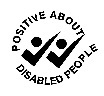 BST schools are positive about disability and encourage applications from disabled people.   The  symbol means that all disabled applicants who satisfy the minimum criteria will be offered an interview.  If you consider that the provisions of the Disability Act 1995 apply to you, please put a tick here.If you require assistance at any stage of the process, please contact the School. Position applied for:Position applied for:Job Title:  School:  Kingsleigh Primary SchoolPERSONAL DETAILSPERSONAL DETAILSPERSONAL DETAILSPERSONAL DETAILSPERSONAL DETAILSPERSONAL DETAILSPERSONAL DETAILSPERSONAL DETAILSPERSONAL DETAILSPERSONAL DETAILSPERSONAL DETAILSPERSONAL DETAILSPERSONAL DETAILSPERSONAL DETAILSSurname:  Surname:  Surname:  Surname:  Surname:  Forenames:  Forenames:  Forenames:  Forenames:  Forenames:  Forenames:  Forenames:  Forenames:  Forenames:  Address:  Address:  Address:  Address:  Address:  Preferred title:Preferred title:Preferred title:Preferred title:Preferred title:Preferred title:Preferred title:Preferred title:Preferred title:Address:  Address:  Address:  Address:  Address:  Phone no:  Phone no:  Phone no:  Phone no:  Phone no:  Phone no:  Phone no:  Phone no:  Phone no:  Postcode:  Postcode:  Postcode:  Postcode:  Postcode:  Email:  Email:  Email:  Email:  Email:  Email:  Email:  Email:  Email:  NATIONAL INSURANCE NUMBER: ELIGIBILITY TO WORK IN UK?Do you have permission to work in the UK?ELIGIBILITY TO WORK IN UK?Do you have permission to work in the UK?ELIGIBILITY TO WORK IN UK?Do you have permission to work in the UK?ELIGIBILITY TO WORK IN UK?Do you have permission to work in the UK?ELIGIBILITY TO WORK IN UK?Do you have permission to work in the UK?ELIGIBILITY TO WORK IN UK?Do you have permission to work in the UK?ELIGIBILITY TO WORK IN UK?Do you have permission to work in the UK?ELIGIBILITY TO WORK IN UK?Do you have permission to work in the UK?ELIGIBILITY TO WORK IN UK?Do you have permission to work in the UK?ELIGIBILITY TO WORK IN UK?Do you have permission to work in the UK?YesYesNoNoNoIf you are not a British National or the holder of an EU or EEA passport, please indicate in what capacity you are in the UKIf you are not a British National or the holder of an EU or EEA passport, please indicate in what capacity you are in the UKIf you are not a British National or the holder of an EU or EEA passport, please indicate in what capacity you are in the UKIf you are not a British National or the holder of an EU or EEA passport, please indicate in what capacity you are in the UKIf you are not a British National or the holder of an EU or EEA passport, please indicate in what capacity you are in the UKIf you are not a British National or the holder of an EU or EEA passport, please indicate in what capacity you are in the UKIf you are not a British National or the holder of an EU or EEA passport, please indicate in what capacity you are in the UKIf you are not a British National or the holder of an EU or EEA passport, please indicate in what capacity you are in the UKIf you are not a British National or the holder of an EU or EEA passport, please indicate in what capacity you are in the UKIf you are not a British National or the holder of an EU or EEA passport, please indicate in what capacity you are in the UKIf you are not a British National or the holder of an EU or EEA passport, please indicate in what capacity you are in the UKIf you are not a British National or the holder of an EU or EEA passport, please indicate in what capacity you are in the UKIf you are not a British National or the holder of an EU or EEA passport, please indicate in what capacity you are in the UKIf you are not a British National or the holder of an EU or EEA passport, please indicate in what capacity you are in the UKREFERENCESREFERENCESREFERENCESREFERENCESREFERENCESREFERENCESReferees named on this form must be your present (most recent) and previous employer.  If you have not previously been employed, or are returning to work after a substantial career break and are unable to provide previous employment references, please provide alternatives, e.g. the name of your course tutor(s) / Head Teacher or a suitable professional.  It is our policy to contact referees prior to interview.  If you wish to be contacted prior to your references been taken up, please tick in the box.Referees named on this form must be your present (most recent) and previous employer.  If you have not previously been employed, or are returning to work after a substantial career break and are unable to provide previous employment references, please provide alternatives, e.g. the name of your course tutor(s) / Head Teacher or a suitable professional.  It is our policy to contact referees prior to interview.  If you wish to be contacted prior to your references been taken up, please tick in the box.Referees named on this form must be your present (most recent) and previous employer.  If you have not previously been employed, or are returning to work after a substantial career break and are unable to provide previous employment references, please provide alternatives, e.g. the name of your course tutor(s) / Head Teacher or a suitable professional.  It is our policy to contact referees prior to interview.  If you wish to be contacted prior to your references been taken up, please tick in the box.Referees named on this form must be your present (most recent) and previous employer.  If you have not previously been employed, or are returning to work after a substantial career break and are unable to provide previous employment references, please provide alternatives, e.g. the name of your course tutor(s) / Head Teacher or a suitable professional.  It is our policy to contact referees prior to interview.  If you wish to be contacted prior to your references been taken up, please tick in the box.Referees named on this form must be your present (most recent) and previous employer.  If you have not previously been employed, or are returning to work after a substantial career break and are unable to provide previous employment references, please provide alternatives, e.g. the name of your course tutor(s) / Head Teacher or a suitable professional.  It is our policy to contact referees prior to interview.  If you wish to be contacted prior to your references been taken up, please tick in the box.Referees named on this form must be your present (most recent) and previous employer.  If you have not previously been employed, or are returning to work after a substantial career break and are unable to provide previous employment references, please provide alternatives, e.g. the name of your course tutor(s) / Head Teacher or a suitable professional.  It is our policy to contact referees prior to interview.  If you wish to be contacted prior to your references been taken up, please tick in the box.PRESENT (MOST RECENT) EMPLOYERPREVIOUS EMPLOYERNameNameNameNameNameNameCapacity known to youCapacity known to youCapacity known to youCapacity known to youCapacity known to youCapacity known to youOrganisationOrganisationOrganisationOrganisationOrganisationOrganisationTelephone NoTelephone NoTelephone NoTelephone NoTelephone NoTelephone Noe-maile-maile-maile-maile-maile-mailEMPLOYMENT HISTORYEMPLOYMENT HISTORYEMPLOYMENT HISTORYEMPLOYMENT HISTORYEMPLOYMENT HISTORYEMPLOYMENT HISTORYEMPLOYMENT HISTORYEMPLOYMENT HISTORYCURRENT/MOST RECENT EMPLOYMENT:  CURRENT/MOST RECENT EMPLOYMENT:  CURRENT/MOST RECENT EMPLOYMENT:  CURRENT/MOST RECENT EMPLOYMENT:  CURRENT/MOST RECENT EMPLOYMENT:  CURRENT/MOST RECENT EMPLOYMENT:  CURRENT/MOST RECENT EMPLOYMENT:  CURRENT/MOST RECENT EMPLOYMENT:  Job title:  Job title:  Job title:  Job title:  Date appointed:  Date appointed:  Date appointed:  Date appointed:  Current salary:  Current salary:  Current salary:  Current salary:  Scale/Point:  Scale/Point:  Scale/Point:  Scale/Point:  Age range taught:  Age range taught:  Age range taught:  Age range taught:  Full-time/Part-time:  Full-time/Part-time:  Full-time/Part-time:  Full-time/Part-time:  Additional responsibilitiesAdditional responsibilitiesAdditional responsibilitiesAdditional responsibilitiesAdditional responsibilitiesAdditional responsibilitiesAdditional responsibilitiesAdditional responsibilitiesReason for leavingReason for leavingReason for leavingReason for leavingReason for leavingReason for leavingReason for leavingReason for leavingMay we contact you at work if necessary?  YesNoNoContact No:PREVIOUS EMPLOYMENTPREVIOUS EMPLOYMENTPREVIOUS EMPLOYMENTPREVIOUS EMPLOYMENTPREVIOUS EMPLOYMENTPREVIOUS EMPLOYMENTPlease indicate with a  in the last column, your consent for additional references to be taken up at the discretion of the School. Please indicate with a  in the last column, your consent for additional references to be taken up at the discretion of the School. Please indicate with a  in the last column, your consent for additional references to be taken up at the discretion of the School. Please indicate with a  in the last column, your consent for additional references to be taken up at the discretion of the School. Please indicate with a  in the last column, your consent for additional references to be taken up at the discretion of the School. Please indicate with a  in the last column, your consent for additional references to be taken up at the discretion of the School. Employer’s/LEA Name and AddressJob title and responsibilitiesAge range taughtDate from/toReason for leavingPlease continue on a separate sheet if required.Please continue on a separate sheet if required.Please continue on a separate sheet if required.Please continue on a separate sheet if required.Please continue on a separate sheet if required.Please continue on a separate sheet if required.SCHOOL EDUCATIONSCHOOL EDUCATIONSCHOOL EDUCATIONSCHOOL EDUCATIONDateName of School/awarding BodyQualifications obtainedSubjectFURTHER/HIGHER EDUCATIONFURTHER/HIGHER EDUCATIONFURTHER/HIGHER EDUCATIONFURTHER/HIGHER EDUCATIONDatesName of university/collegeQualification obtainedSpecialism / age rangeOTHER TRAININGOTHER TRAININGOTHER TRAININGDatesOrganisationDetails of trainingSUPPORTING STATEMENTPlease use the space below write your supporting statement.  The job description and person specification will give you some guidance for your statement.Continue your supporting statement here.REGISTRATIONREGISTRATIONREGISTRATIONREGISTRATIONREGISTRATIONREGISTRATIONDo you hold Qualified Teacher Status?YesNoIf ‘yes’ please give the date of the award.QTS certificate number (if available)Have you successfully completed a period of induction as a qualified teacher in this country?YesNoAre you subject to any conditions or prohibitions placed on you by the NCTL?YesNoIf ‘yes’, please give full details.Are you related to, or well known to a Member, Governor/Director or senior employee of the Academy Trust?Are you related to, or well known to a Member, Governor/Director or senior employee of the Academy Trust?YesNoAre you related to, or well known to a Member, Governor/Director or senior employee of the Academy Trust?If ‘yes’, please provide name.All forms of canvassing will automatically disqualify candidates from appointment, e.g. you must not ask a Member, Governor/Director or employee of the Academy Trust to use their influence to help you get a job.All forms of canvassing will automatically disqualify candidates from appointment, e.g. you must not ask a Member, Governor/Director or employee of the Academy Trust to use their influence to help you get a job.All forms of canvassing will automatically disqualify candidates from appointment, e.g. you must not ask a Member, Governor/Director or employee of the Academy Trust to use their influence to help you get a job.All forms of canvassing will automatically disqualify candidates from appointment, e.g. you must not ask a Member, Governor/Director or employee of the Academy Trust to use their influence to help you get a job.All forms of canvassing will automatically disqualify candidates from appointment, e.g. you must not ask a Member, Governor/Director or employee of the Academy Trust to use their influence to help you get a job.All forms of canvassing will automatically disqualify candidates from appointment, e.g. you must not ask a Member, Governor/Director or employee of the Academy Trust to use their influence to help you get a job.DATA PROTECTION LEGISLATIONThe information you have provided will be held in compliance with the Data Protection Act 1998.If you have previous teacher service or other service that counts as continuous service, the Academy Trust will seek confirmation from your previous employer for continuous service purposes, in the event of you being offered a post.  The Academy Trust will also seek details of the number of days sickness absence in the last 12 months, for the purpose of administering the School Teachers’ Sick Pay scheme.  You are deemed to have given your consent by signing this application form.CERTIFICATION OF INFORMATIONCERTIFICATION OF INFORMATIONI declare that the information I have provided on this application form is full, accurate and complete and I understand that if I provide false information, or fail to provide full, complete and accurate information, this may lead to the decision that my application cannot be considered any further, the withdrawal of the offer of appointment, or to my dismissal, if I have been appointed.  Any offer of employment is subject to receipt of satisfactory references, medical assessment and Disclosure and Barring Service checks.I declare that the information I have provided on this application form is full, accurate and complete and I understand that if I provide false information, or fail to provide full, complete and accurate information, this may lead to the decision that my application cannot be considered any further, the withdrawal of the offer of appointment, or to my dismissal, if I have been appointed.  Any offer of employment is subject to receipt of satisfactory references, medical assessment and Disclosure and Barring Service checks.Signature:Date:Please return your completed application to:By email:  kim.bainton@kingsleighprimary.co.ukBy post:   Kingsleigh Primary School                  Hadow Road                  Bournemouth                  BH10 5HTThank you for your application